Formation PMTIC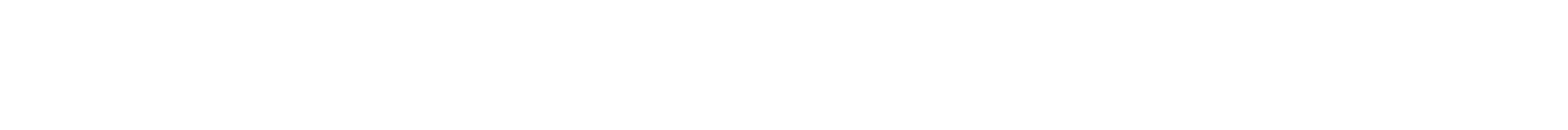 Coordonnées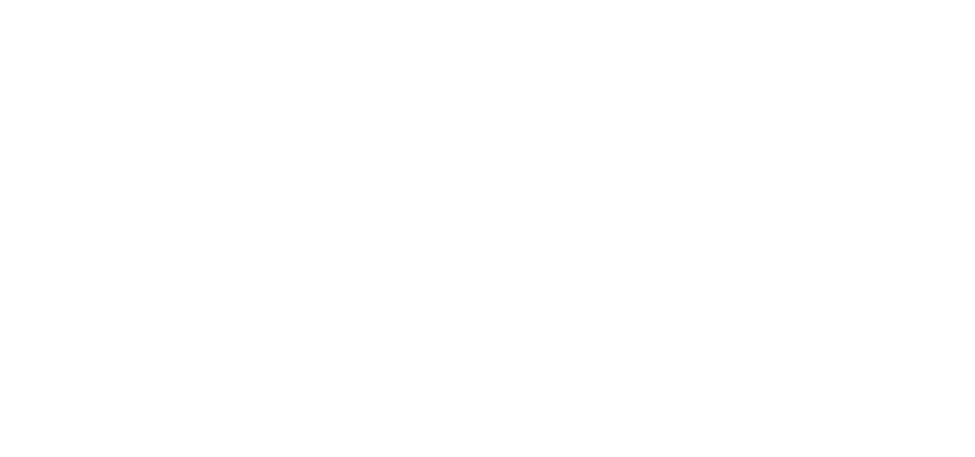 Nom du centre : Adresse du centre :Numéro de téléphone du centre : Adresse mail du centre :Insérer une photo du centre ou le logo PMTIC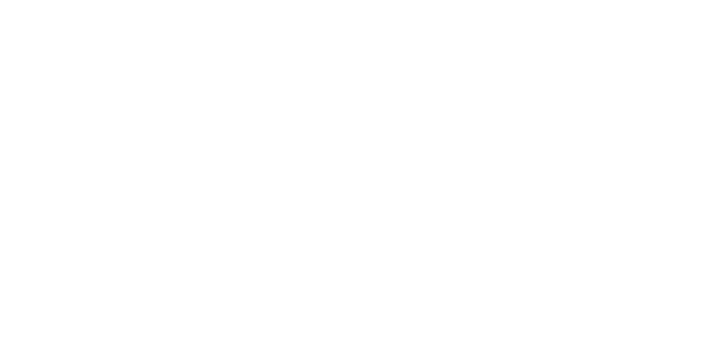 Présentation de PMTIC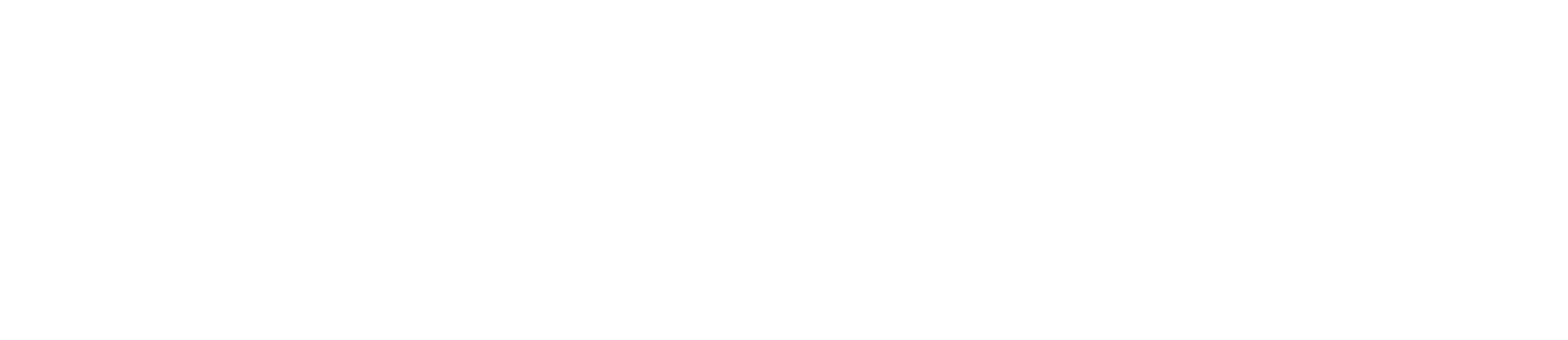 Savoirs et savoir-faire développés durant la formation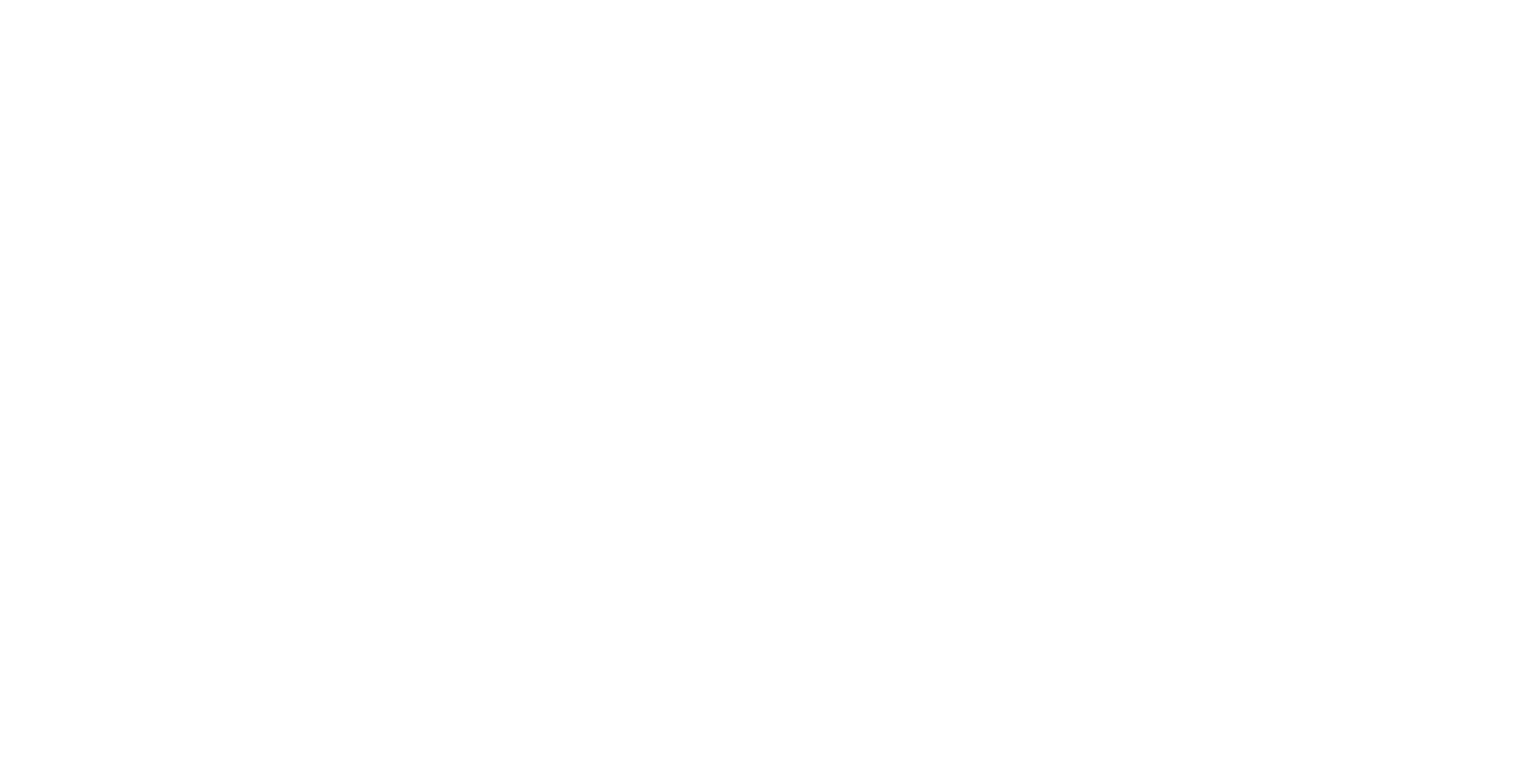 Communication :Création :Recherche et stockage :Environnement numérique :Objectifs de la formation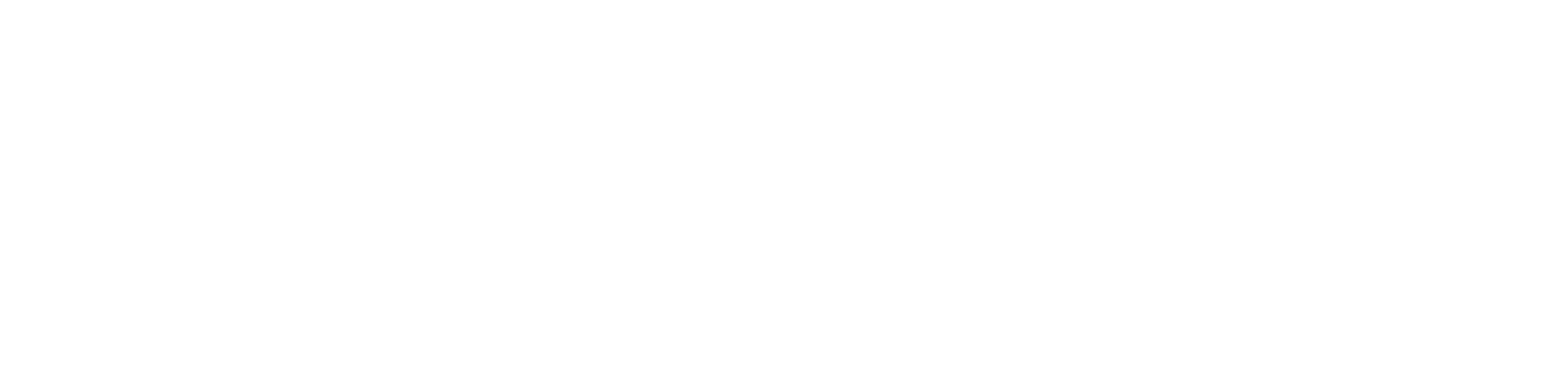 